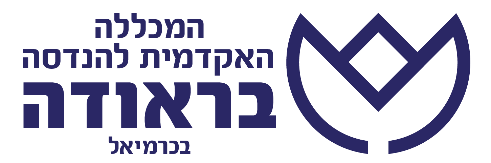 המחלקה להנדסת מכונותהתנסות בתעשייה/מחקר ופרויקט מסכםמדריך מידע לסטודנטתשפ"דמהדורת 2/2024. מיועדת לסטודנטים שמתחילים את ההתנסות במחצית ב תשפ"דמדריך זה נכתב בלשון זכר מטעמי נוחות, אך מיועד לנשים וגברים כאחדהתנסות בתעשייה/מחקר (סטאז')הנחיות כלליותבסמסטר השביעי מוטלת על כל סטודנט חובת ההתנסות בתעשייה\מחקר לתקופה של כ-4-6 חודשים. המכללה רואה בהתנסות ההנדסית המעשית, כשהיא מבוקרת ע"י המעסיק והמכללה, חלק אינטגראלי וחשוב מהכשרתו של הסטודנט למקצוע ההנדסה. בהתאם לכך מוענקים לסטודנט נקודות זכות אקדמיות וציון על ההתנסות בתעשייה/מחקר.דרישות ההתנסות:עבודה בהיקף של 600 שעות עבודה לפחות בארגון כמהנדס.מינוי מנחה התנסות מטעם הארגון. המנחה חייב להיות מהנדס מכונות בעל ותק של מספר שנים והוא קובע 35% מציון הסטודנט בהתנסות.הסטודנט יעסוק בעבודה הנדסית, כגון מחקר ופיתוח, תכן מוצרים ותהליכים, והעברה מפיתוח לייצור.בנייה של תכנית עבודה לקליטת הסטודנט בארגון. התוכנית תכלול הכרה והתנסות במחלקות השונות ובשיטות העבודה המקובלות במקום דוגמת כלי תיב"ם, טכנולוגיות ייצור, וכדומה.בקרת ההתנסות ע"י מלווה אקדמי. המלווה האקדמי יפגוש לפי הצורך את המתנסה, יקבל את הדו"חות תקופתיים ממנו, ויבקר במקום ההתנסות.מתן אפשרות לסטודנט לבחור נושא מהארגון לפרויקט שנתי מסכם ולבצע אותו בהנחיית מהנדס מהארגון. מקום התנסות שלא מאפשר ביצוע פרויקט יאושר במקרים חריגים.יציאה להתנסותדרישות קדם אקדמיות: מצב אקדמי תקין בסוף שנה ג'.צבירת 115 נ"ז.ציון עובר בקורסים הבאים: "תכן הנדסי מתקדם", "דינמיקה" או "דינמיקה של גוף קשיח", "מבוא לבקרה", "תורת הרטט", "מעבר חום", התנסות בתעשייה – קורס צמוד.הסטודנט אחראי למצוא את מקום ההתנסות.המכללה תמנה לכל סטודנט מלווה אקדמי שילווה אותו במהלך ההתנסות וביצוע הפרויקט.עד למינוי המלווה האקדמי יש לפנות בכל בעיה בעניין ההתנסות או הפרויקט לאחראי על ההתנסות במחלקה,  דר' יוג'ין וינגר, בטלפון  9901755 - 04 או בדוא"ל eweinger@braude.ac.il.המחלקה להנדסת מכונות מעודדת ארגונים שונים לקלוט סטודנטים של המחלקה להתנסות ופרויקט. מכתב דוגמא מצורף בנספח א.אישור מקום ההתנסות ומהלך ההתנסותאחרי שהסטודנט מצא מקום התנסות פוטנציאלי, הוא יודיע על כך לאחראי על ההתנסות במחלקה.אחראי ההתנסות יבדוק את גיליון הציונים של הסטודנט כדי לוודא שהוא עומד בדרישות הקדם.הסטודנט יגיש הצעת התנסות כמפורט בנספח בניתן להתחיל בהתנסות רק אחרי קבלת אישור בכתב מהאחראי על ההתנסות במחלקה. לא יינתן אישור רטרואקטיבי.הרישום לקורס התנסות בתעשייה – באחריות הסטודנט.הסטודנט מתחייב לבצע 600 שעות התנסות בארגון. החלפת מקום ההתנסות תאושר רק במקרה של פיטורים או במקרה שהמלווה האקדמי של הסטודנט משתכנע שהארגון אינו מעסיק את הסטודנט בעבודה הנדסית.בסיום כל חודש (עד ל 10 בחודש שלאחריו) הסטודנט יעביר למלווה האקדמי את דו"ח הפעילות החודשית. איחור של חודש בדיווח יגרום לפסילת הדוח והשעות המדווחות. עמידה במועדי העברת הדוחות היא אחד הקריטריונים של הערכת המלווה האקדמי.  ראה נספח ג. הסטודנט יבקש ממנחה הארגון להעביר את דוחות הערכה תקופתי למלווה האקדמי אחרי כל 150 שעות התנסות. ראה נספח ד. בסיום ההתנסות, יעביר הסטודנט למלווה האקדמי את חוברת ההתנסות ואת מצגת ההתנסות. לאחר אישור המלווה האקדמי ימסור הסטודנט עותק דיגיטלי של החוברת והמצגת לענן המחלקתי. בתקופת הבחינות שבין הסמסטרים, תתקיימנה מצגות סיום ההתנסות. במועד שיקבע על ידי המחלקה.הנחיות מפורטות ניתן למצוא בנספח "הנחיות לסטודנט לקראת מצגות ההתנסות".הנחיות לסטודנט לקראת מצגות ההתנסותלקראת סיום תקופת ההתנסות יש להגיש חוברת המתעדת את תהליך ההתנסות ומצגת שתוצג בהגנה. יש למסור עותק צבעוני מודפס של החוברת למלווה האקדמי או למשרד המחלקה בהתאם להנחיות שיפורסמו כחודש לפני מועד מצגות סיום ההתנסות.חוברת  (דוח) סיכום ההתנסותהחוברת תכלול: כותרת ראשיתדף תוכן עניינים, ונושאים לפי הטבלההיקף החוברת בין 25 ל 30 עמודים (אין לעבור 30 עמודים).מצגתלכל סטודנט מוקצבות 10 דקות להצגת המצגת. זו מסגרת זמן נוקשה וקצרה הדורשת תכנון אפקטיבי של חלוקת הזמן ושל תוכן השקפים. מומלץ להציג בקצרה מבוא ולהגיע בהקדם לתיאור הטכני. לפניכם הצעה למצגת הכנת השקפים בכיתוב גדול ומודגש, ובראשי פרקים, גרפים, טבלאות ושרטוטים:נוהל ציונים בהתנסות בתעשייה (סטאז')במהלך ההתנסות הסטודנט מעביר בתחילת כל חודש למלווה האקדמי את דו"ח הפעילות ודו"ח המנחה עבור החודש הקודם ציון הסמסטר במקצוע "התנסות בתעשייה" יקבע לפי הנוסחה: 
0.35A + 0.35B + 0.30Cכאשר:A - ציון המצגת (הממוצע של הציונים של שלושת חברי צוות הבוחנים),B - ממוצע ציוני המנחה C - ציון של המלווה האקדמי עבור הדיווחים החודשיים ואיכותם, עמידה בלוחות הזמנים ועריכת החוברת המסכמת. מצגת ההתנסות תוצג בפני צוות בוחנים:יו"ר- המלווה האקדמי חבר- איש סגל המחלקהחבר- איש סגל המחלקה או מהנדס אורח מתעשייהמשקיף - מנחה ההתנסות או נציג אחר מהארגון בתום הצגת מצגת ירשום כל חבר מצוות הבוחנים (למעט המשקיף) את הערכתו על טופס ייעודי בהיבטים הבאים:איכות החוברת המסכמת איכות ההצגה והכרת הנושאים המוצגיםידע והתמצאותכושר הבעה וכושר הבחנה בין עיקר לטפלהתייחסות לשימור סביבה ו\או לשימוש נאות אנרגיה ו\או לבטיחותציון המצגת יתבסס על ממוצע הציונים של צוות הבוחנים.בתום תקופת המצגות יפורסמו הציונים. המצגות תתקיימנה בתום תקופת ההתנסות בסיום סמסטר החורף, ובסיום סמסטר אביב.במסגרת ההתנסות חובה על סטודנט לבצע 600 שעות עבודה. סטודנט רשאי להציג את מצגת ההתנסות רק לאחר שמנחה הארגון העביר את דוח השלישי (דוח 450 שעות) עד מועד מסירת החוברות. 
במקרה זה, הציון יפורסם רק אחרי השלמת השעות.  פרויקט מסכם - תכן / מחקריהמטרהמטרת הפרויקט המסכם היא לאפשר לסטודנט להתנסות במחזור חיים של פרויקט תכן או מחקר המהווה מענה לצורך או בעיה אמיתיים, בתעשייה או באקדמיה. במהלך העבודה על הפרויקט יישם הסטודנט את הידע שרכש, יפתח דרכי חשיבה למציאת פתרונות לבעיות מורכבות, יתנסה בארגון זמן ועמידה ביעדים, וישתמש במקורות מידע מגוונים.סוגי פרויקטיםפרויקטים של תכן שמקורם הוא מקום ההתנסות והם מתבצעים במקביל להתנסות בתעשייה.פרויקטים של מחקר שמקורם הוא הצעות מחקר של חברי סגל והם מתבצעים בצמוד להתנסות או ללא התנסות פרויקטים של תכן שמקורם מאגר המכללה – עבור סטודנטים שלא מבצעים התנסות בתעשייה (באיחור של סמסטר ממועד הזכאות ליציאה להתנסות)תחומים אופייניים תכן מתקניםאוטומציה ובקרהתהליכים טכנולוגיים וייצוראנליזות וניתוח כשליםמכטרוניקהמחקר הנדסימאפייני נושאים שיאושרו נושא הפרויקט הוא צורך הנדסי אמיתי בתעשייה או באקדמיה.מתקיים בפרויקט חלק מערכתי המתאפיין בין השאר בגיבוש חלופות ובחירה מנומקת של אחת מהן.קיים לנושא הפרויקט מפרט תכן ראשוני.ביצוע הפרויקט יאפשר יישום חלק, או רוב, הכלים והידע שנרכשו במהלך לימודי ההנדסה.יתכן ויידרשו לימוד עצמי ורכישת כלים ייעודיים לביצוע הפרויקט.הסתייעות בספרות ובמוקדי ידע (מומחים) מהווה חלק אינטגרלי מביצוע הפרויקט.קיים, להערכת המלווה האקדמי הפרויקטים, סיכוי טוב להתכנסות הנושא המוצע במועד הדרוש כך שתתאפשר הגשת הפרויקט במועד והגנה מוצלחת עליו.מניעות לאישור נושא לפרויקט מסכםהפרויקט אינו בעל היקף או עומק אקדמיים נאותים.פרויקט דומה או זהה בוצע בעבר ע"י גורם כלשהו.העבודה על הפרויקט החלה לפני אישור הנושא ע"י המלווה האקדמי ולא נעשתה תחת בקרת סקרי התיכון של המכללה.נושא הפרויקט המוצע אינו מהווה מענה לצורך או בעיה אמיתיים, בתעשייה או באקדמיה.ליווי הפרויקטמנחה הפרויקט – תנאי לאישור הפרויקט יהיה קיומו של מנחה מקצועי – מהנדס בעל ניסיון, אשר מחויב להנחיה מקצועית של הפרויקט וליווי הסטודנט בתהליכים הנהוגים במכללה, כולל הופעה לסקרי התיכון התקופתיים. במהלך ביצוע הפרויקט יתכנו דרישות אקדמיות ספציפיות לצורך מילוי חובותיו של הסטודנט כלפי המכללה.המלווה אקדמי – לכל סטודנט ימונה מלווה אקדמי של הפרויקט. המלווה האקדמי יפגוש את הסטודנט בתחילת ההתנסות לפגישה הכרות ותאום ציפיות. המלווה האקדמי בודק ומאשר הצעת הנושא של הפרויקט המסכם ובמידת הצורך נותן הנחיות כלליות למנחה הפרויקט. המלווה האקדמי יבצע את סקרי התיכון ויעמוד מקרוב על התקדמות ביצוע הפרויקט ובמידת הצורך יפנה את הסטודנט למקורות ייעוץ, יכוון בהכנת חוברת הסיכום של הפרויקט ובהכנת הסטודנט להגנה על הפרויקט. סקרי התיכון לרוב מתבצעים במכללה, לפעמים במקום ההתנסות. לקראת הגנות הפרויקטים , המלווה האקדמי מעביר את חוברות הסיכום לבוחניםאחראי על הפרויקטים במחלקה – האחראי על הפרויקטים ישתתף במידת הצורך באישור הפרויקטים ובתאומים שונים.יועץ מקצועי – במידת הצורך יוכל הסטודנט לפנות קבל עזרה בייעוץ מקצועי מאחד מחברי הסגל. נוהל אישור נושא לפרויקט מסכםהסטודנט יגיש הצעתו על גבי טופס "אישור נושא לפרויקט מסכם". ראה  נספח ה  או נספח ו. הצעות יש להגיש עד למועד המוגדר בטבלת לוח הזמנים לביצוע הפרויקט המסכם.יתכן אישור עקרוני כפוף לשאלות הבהרה של המלווה האקדמי. המלווה האקדמי יוציא אישור בכתב לסטודנט שהנושא מאושר ובמידת הצורך יציין את השינויים הנדרשים. גם במידה והנושא אינו מאושר, תצא על כך הודעה מטעם המלווה האקדמי והאחראי על הפרויקטים במחלקה. תחילת העבודה על הפרויקט מותנית באישור של הנושא לפרויקט מסכם ע"י המלווה האקדמי.לאחר קבלת האישור העקרוני, ימלא שוב הסטודנט את טופס "אישור נושא לפרויקט מסכם", יחתום עליו ויחתים גם את מנחה הפרויקט. הטופס המעודכן יוגש לקראת DR2 לחתימות, לאחר חתימות המכללה (המלווה האקדמי והאחראי על הפרויקטים במחלקה), מקבל נושא הפרויקט תוקף אקדמי המחייב את שני הצדדים.אישור נושא הפרויקט תקף שני סמסטרים עוקבים בלבד. במקרה של קשיים אובייקטיביים בביצוע הפרויקט, המלווה האקדמי יחד עם האחראי על הפרויקטים יאריכו את תוקף אישור נושא הפרויקט בסמסטר נוסף בלבד.הסטודנט ירשם בכל אחד מהסמסטרים לקורס המתאים, פרויקט מסכם 1 או פרויקט מסכם 2.אישור מנחההאחראי על הפרויקטים במחלקה מאשר את המנחה. המנחה חייב להיות מהנדס מכונות בעל וותק וניסיון של כמה שנים.במקרה של נושא לפרויקט מההתנסות, יהיה המנחה לפרויקט ממקום ההתנסות והוא ייתן את ההנחיה המקצועית בכפוף לדרישות האקדמיות של המכללה.במקרה של נושא לפרויקט ממאגר המכללה, ימונה לסטודנט מנחה לפרויקט מטעם המכללה.החלפת מנחההחלפת מנחה תעשה באישור המכללה בלבד לאחר פניה מנומקת בכתב של הסטודנט, ואישור ההחלפה ע"י המלווה האקדמי והאחראי על הפרויקטים במחלקה.חובת הדיווח על בעיות מקצועיות או מנהליות המתעוררות במהלך ביצוע הפרויקט היא על הסטודנט. כל פיגור או איחור בדיווח על הבעיות יפגעו ישירות בסטודנט עד כדי הפסקת הפרויקט המסכם והעברתו לשנה העוקבת.תתכן דרישה של המכללה להחלפת המנחה מהתעשייה באם ימצא שאינו מבצע את הנדרש ממנו. מהלך העבודה על הפרויקטדרישות קדם: מצב אקדמי תקין בסוף שנה ג', צבירת 115 נ"ז, וציון עובר בקורסים  "תכן הנדסי מתקדם", "דינמיקה" או “דינמיקה של גוף קשיח”, "מבוא לבקרה","תורת הרטט", "מעבר חום", התנסות בתעשייה – קורס צמוד.לכל סטודנט/פרויקט ימונה מנחה מתאים אשר יקיים פגישות עם הסטודנט המונחה. במהלך ביצוע הפרויקט יתקיימו מספר מפגשי DR (סקרי תיכון) ע"י המלווה האקדמי והמנחה. בסיום המפגשים יינתנו ציוני הערכה. לקראת סיום הסמסטר השני יתקיים CDR (סקר תיכון קריטי) במהלכו ייבדק שהפרויקט עמד בדרישות המפרט, והסטודנט יתודרך לקראת הצגת הפרויקט והגנה עליו.לוח הזמנים לביצוע הפרויקטמועד האחרון שבו ניתן להתחיל לבצע פרויקט מסכם הוא סוף תקופת השינויים ברישום לקורסים (בד"כ כשלושה שבועות מתחילת הסמסטר). לוח הזמנים לביצוע פרויקט המסכם יפורסם לקראת סיום סמסטר האביב. סטודנט שלא מצא מקום התנסות (סטאז') עד סוף תקופת השינויים של הסמסטר הרלוונטי, לא יוכל להתחיל בביצוע הפרויקט המסכם באותו סמסטר, אלא רק בסמסטר לאחר מכן, וסיום הפרויקט יהיה בסוף סמסטר השני של ביצוע הפרויקט.קביעת ציון הפרויקטציון הפרויקט יקבע על פי הציונים שינתנו במהלך סקרי התיכון והציונים שינתנו בהגנה. בהגנת הפרויקט ייקחו חלק ארבעה בוחנים: המנחה, המלווה האקדמי, ושני בוחנים. "פרויקט מסכם" מורכב משני קורסים סמסטריאליים: "פרויקט מסכם 1" (4 נ"ז) ו"פרויקט מסכם 2" (4 נ"ז), שיחד משתרעים על פני שני סמסטרים. הציון עבור שני הקורסים הינו זהה ויינתן בסיום ביצוע ההגנה על הפרויקט. בקורסים אלה אין מועד ב' ולכן הפסקת הפרויקט המסכם או קבלת ציון נכשל (פחות מ-55) פירושם חזרה על הקורס בשנה העוקבת עם כל ההשלכות העשויות להיות לכך.חוברת מסכמת, תקציר וסרטוןהסטודנט נדרש להכין חוברת מסכמת, תקציר וסרטון נאום מעלית. נאום המעלית מתאר את הפרויקט המסכם ומהווה חלק מההגנה. סקרי תיכון (DR) לביצוע הפרויקט המסכם ייערכו ארבעה סקרי תיכון (DR) כמפורט בטבלה. נוכחות המנחה בכל סקרי התיכון חשובה מאוד. אבני דרך לסטודנט המבצע פרויקט תכןאבני דרך לסטודנט המבצע פרויקט מחקרי הערכת סקרי התיכוןסקר תיכון יינתן הערכה על ידי המנחה (במידה ומשתתף בסקר) ועל ידי המלווה האקדמי. הקריטריונים להערכה הם: עמידה בכל מרכיבי הסקר, איכות התיבה של דוח הסקר ועמידה בלוח זמנים. משקל סקרי התיכון בציון המשוקלל של סקרי התיכון הוא: DR1 	20%DR2 	30%DR3	30%CDR 	20%מבנה ונושאים עיקריים בחוברת הפרויקטכלליחוברת הפרויקט אמורה לתעד את היקף ואיכות העבודה ההנדסית שנעשתה ע"י הסטודנט. פרוט הנושאים שלהלן הוא כללי ומתעדכן בהתאם לפרויקט. החוברת תועלה כקובץ PDF לענן מחלקתי. להלן מרכיבי החוברת וסדר הופעתם:דף שער (הטופס נמצא באתר המחלקה) הכולל שם הסטודנט, שם הפרויקט, וכו' טופס "אישור נושא לפרויקט מסכם" חתום כנדרש.תקציר הפרויקט (ראה להלן).דף הבעת תודה (לא חובה).תוכן עניינים: מוצג בשיטת מיון עשרונית, בסדר הירארכי יורד, תוך ציון מספרי העמודים בטור השמאלי. לחצו לצפייה בסרטון הסברשיטת ספרור העמודים: שיטת ספרור עשרונית עפ"י מספר הפרק ומספר עוקב של העמודים בפרק (מקטין את היקף השינויים כמתחייב מתיקונים).רשימת תמונות, תרשימים ושרטוטים: רשימת מידע חזותי בחוברת.רשימת סימנים ויחידות.מבוא: רקע הפרויקט, תיאור תמציתי של הבעיה, אופי העבודה הנדרשת.OW: דרישות הלקוח (מזמין הפרויקט) הראשוניות, פרטי העבודה, מפרטים וממשקים מחייבים, פרוט המסגרות: היקפים וביצועים, משאבים.תכנון העבודה (planning) ומנהלה: WBS, GANTT.ניתוח הצורך: תיאור הבעיה והצורך, תיאור מצב קיים וסקר שוק/ספרות/טכנולוגיות, תיאור "גזרת המקוריות" של העבודה.תכן קונספטואלי: פיתוח פתרונות אפשריים במידה מספקת כדי לבצע השוואה ביניהם, השוואת פתרונות ובחירת פתרון מנומקת, חישובים ראשוניים ברמה המערכתית. תיאור הפתרון הנבחר: תיאור פונקציונלי/תפעולי/הרכבתי, תרשים עקרוני/אלגוריתם או סימולציה. תכן ראשוני: תכן של ארכיטקטורת וקונפיגורציה של המוצר, חלוקה לתת-מכלולים ולרכיבים, חישובים מערכתיים, בחירת חומרים ורכיבי מדף.תכן מפורט: מכני/חשמלי/פניאומטי/הידראולי/בקרה/מכטרוניקה/תהליכי ייצור.חישובים: חוזק/ סטטיקה/קינמטיקה/אנרגיות והספקים/זרימה, מודל מתמטי. פיקוד ובקרה: אלגוריתם פעולה/פעולות זמן, תכן מפורט: תרשימי בקרה, תכנה ותכנות, סימולציה, חישובים: הגבר/משוב/יציבות, בחירת רכיבים.תרשים של המוצר: תמונת SOLID, איזומטריה/פיצוץ, תמונת דגם, עץ מוצר.שימור הסביבה ושימור אנרגיה – התייחסות בגוף החוברת לאחד או שני הנושאים. יש להכניס נושאי סביבה ואנרגיה לתוך הדיון בחוברת, ולהסביר כיצד שימור הסביבה והתחשבות במרכיב האנרגיה השפיעו על הפרויקט שרטוטים: הרכבות, תתי הרכבות, חלקים, רשימות חלקים.סיכום: לפחות עמוד אחד של סקירת העבודה כולה, ההישגים, בעיות שנשארו בלתי-פתורות, מסקנות ולקחים עיקריים, התייחסות לנושאי איכות הסביבה ו\או חיסכון באנרגיה, התייחסות לנושא בטיחות, כיוונים אפשריים להמשך העבודה בעתיד.רשימת ספרות, מפרטים ותקנים מחייבים.נספחים.מומלץ שהיקף הפרויקט יהיה לכל היותר – 100 עמודים.מצגת שמשך הצגתה 20-25 דקות – אין לחרוג מזמני המצגותקובץ וידאו של נאום מעלית לפי המפרט. הסרטון יוצג באירוע הצגת הסרטונים. תקציר פרויקט מסכם במחלקה להנדסת מכונותלצפייה בסרטון  הסבר על תקציר הפרויקט.(חודש XXX שנה"ל XXX)שם הפרויקטמגיש/ה הפרויקט: שם מגיש/ה הפרויקטמנחה הפרויקט: שם מנחה הפרויקטמקור הפרויקט: שם המפעל או הארגון, העיר בו הוא נמצאתקציר הפרויקט – מקסימום 250 מילים. התחל אותו בשורה זו.הוראות להכנת התקציר:יש להיכנס ל-Page Setup ולוודא שהגליון הוא A4 ולקבוע את השוליים כ-3 ס"מ מכל הצדדים (למעלה, למטה, משמאל, ומימין).טקסט עברי יהיה בפונט David וטקסט לועזי בפונט Times New Roman.שם הפרויקט יהיה בגודל 14 points, וכל השאר בגודל 12 points.הטקסט שלפני התקציר עצמו (שם הפרויקט, שם המגיש, המנחה, ומקור הפרויקט) יהיו ב-bold.כל ה-Line Spacing במסמך יהיה Single.הטקסט בגוף התקציר יהיה מיושר לשמאל ולימין (Justified).התוכן: יש לוודא שהתקציר כולל תיאור ברור של הבעיה שאותה בא הפרויקט לפתור, ואת מה שהושג, כלומר מה הפתרון ומדוע הוא עונה על דרישות הבעיה. ניתן לכלול גם תיאור של החלופות שנשקלו, השיקולים העיקריים שהוליכו לפתרון הנבחר, הקשיים העיקריים בהם נתקלת, וההישגים החשובים של הפרויקט. התקציר צריך לעמוד בפני עצמו ולסכם עבור הקורא באופן תמציתי את מהות הפרויקט כולו.דוגמאות של תקצירי פרויקטים משנים קודמות נמצאים באתר האינטרנט של המחלקה.תרשים עקרוני של הפרויקט. לאחר הטקסט של התקציר יש להכניס תרשים עקרוני. יש לוודא שהוא ממורכז על הדף ושאינו חורג מהשוליים.שים לב: תקציר הפרויקט, כולל הכותרות והתרשים, מוגבל לדף אחד בלבד.נאום מעלית - הצגת הפרויקט המסכםהחל משנת הלימודים תשפ"ד, נדרשים הסטודנטים להציג את פרויקט הגמר שלהם בסרטון נאום  מעלית (elevator speech). נאום מעלית הוא מסר קצר ומדויק המועבר בעזרת סרטון וידאו שאורכו כ 60 שניות. מטרת נאום המעלית היא להסביר לצופה במהירות במה עוסק הפרויקט וליצור אצל הצופה סקרנות, עניין ורצון לקבל פרטים נוספים על הפרויקט. השם "נאום מעלית" מתאר מצב בו יוצר הסרטון והצופה נכנסים למעלית דמיונית. בפרק הזמן הקצר בו המעלית נוסעת, יוצר הסרטון צריך להעביר לצופה את תמצית המידע הנדרש. לחצו על הקישור כדי לראות נאום מעלית על נאום מעלית. הכנת הסרטון והצגתו הם חובה. הם מחליפים את הדרישה להכנת פוסטר. אירוע הצגת פרויקטים בעזרת הסרטון יהיה אירוע חגיגי שיתקיים בסמוך למועד ההגנה על הפרויקט בפני ועדת הבוחנים. מטרת האירוע היא לשתף את מערכת הגומלין (אקו-סיסטם) של המכללה בנעשה במחלקה. המועד המדויק בו יתקיים אירוע הצגת הסרטונים יפורסם בתחילת כל סמסטר.להלן נקודות חשובות לביצוע מוצלח של הצגת הסרטון.לקראת סוף הסמסטר, כאשר הפרויקט נמצא בשלבים הסופיים, כל סטודנט יכין סרטון נאום המעלית לפרויקט שלו תוך שימוש בטלפון חכם או אמצעים אחרים דוגמת מצגת.הסרטון צריך להיות נאה תוך הקפדה על פרטים חזותיים וגרפיים. מומלץ לשלב בסרטון אנימציה, סרטוט או תיעוד חזותי דינמי אחר של המערכת. הסרטון ילווה בדברי הסבר בעברית ובכתוביות בהן מופיע המלל המלווה את הסרטון, כך ניתן יהיה לצפות בסרטון גם ללא קול.סטודנטים המעוניינים בכך, יוכלו לקבל תמיכה פדגוגית וטכנית בתהליך הכנת הסרטון. הסרטונים של הפרויקטים יועלו על ידי הסטודנט לענן המחלקה כקובץ וידאו מסוג mp4. הסטודנט יאשר בכתב למכללה להשתמש בסרטון שהוכן. סטודנט המבצע פרויקט שיש בו דרישה לסודיות, יכין את הסרטון כנדרש אולם במקום להעלות אותו לענן, ישלח אותו לגב' עמליה חיים במזכירות המחלקה. סרטון זה לא יפורסם ברבים ולא יועלה לרשת האינטרנט.בוחנים מטעם המחלקה יצפו בסרטוני הסטודנטים לפני האירוע.ביום האירוע, הסטודנטים המציגים חייבים להיות נוכחים במועד זה. ברחבה תוקמנה עמדות הכוללות מחשבים שבכל אחת מהן יוצגו סרטונים של מספר סטודנטים ברצף. הסטודנטים צריכים להיות בסמוך לעמדה בה מוצג הסרטון שלהם ולענות על שאלות הקהל ושאלות השופטים.קבוצות שופטים הכוללות אנשי תעשייה, סטודנטים בוגרים ואנשי סגל שצפו בסרטונים. השופטים יצפו בסרטון במהלך האירוע. השופטים ישאלו את הסטודנט שהכין את הסרטון שאלות על הפרויקט שהוצג. בתום האירוע, יהיה טקס באודיטוריום. 20 הסרטונים הטובים, יזכו לתעודת הוקרה ומדליה ויועלו לערוץ היוטיוב של המכללה/מחלקה.3 הסרטונים הטובים יוצגו באודיטוריום ויזכו את הסטודנט במלגה כספית אותה ניתן לממש לצורך לימודי תואר שני בהנדסת מכונות במכללה האקדמית להנדסה בראודה.מחוון  להערכת סרטון:נוהל ציונים בפרויקט מסכם בהנדסת מכונותהקורס "פרויקט מסכם" הוא קורס שנתי שכולל שני קורסים סמסטריאליים ("פרויקט מסכם 1" ו"פרויקט מסכם 2").במהלך השנה יערכו שלושה סקרי תיכון (DR) ולבסוף סקר תיכון קריטי (CDR) לקראת ההגנה. 
בכל סקר תיכון ייקבע ציון.לפני ה-CDR יגיש הסטודנט המלווה האקדמי תקציר של הפרויקט, מודפס ובצורה אלקטרונית, לפי ההנחיות.הציון השנתי של הקורס ייקבע לפי הנוסחה: 0.55A + 0.4B + 0.05C	כאשרA - ציון ההגנה, B - הציון הממוצע של סקרי התיכון, C – ציון התקציר  (יינתן ע"י המלווה האקדמי).ההגנה על הפרויקט תיערך בפני צוות בוחנים:יו"ר – המלווה האקדמי חבר - מנחה הפרויקט או נציג מהתעשייהחבר - איש סגל המחלקהחבר - איש סגל המחלקה או בוחן חיצוני (מהנדס בעל ניסיון )בתום ההגנה ירשום כל חבר מצוות הבוחנים את הערכתו על טופס ייעודי בהיבטים הבאים:רמת החוברת ורמת ביצוע הפרויקטאיכות ההצגה והכרת הנושאהגנה על הפרויקט: יידע והתמצאות"התייחסות לנושא שימור הסביבה ו\או שימור אנרגיה ו\או בטיחותציון ההגנה יתבסס על ממוצע הציונים של צוות הבוחנים.בתום תקופת ההגנות הציון הסופי יפורסם בגיליון ציונים.הציונים בקורס "פרויקט מסכם 1" (הסמסטר הראשון של הפרויקט המסכם) ו"פרויקט מסכם 2" (הסמסטר השני) הם ציון הפרויקט לפי הנוסחה הנ"ל, ויועברו לאחר ההגנה. איכות סביבהלסטודנטים המבצעים פרויקט מסכם והתנסות בתעשייההמכללה האקדמית להנדסה בראודה הציבה את נושא השמירה על איכות הסביבה כמטרה  לחברי הסגל, המנהל והסטודנטים של המכללה. במסגרת הפעילויות השונות בנושא איכות הסביבה מציבה המחלקה להנדסת מכונות בפני הסטודנטים המבצעים את הקורסים "התנסות בתעשייה" ו"פרויקט מסכם" דרישות בתחום שימור הסביבה, חסכון ושימוש נאות באנרגיה. דרישות אלה יבואו לידי ביטוי בפעילות הסטודנטים בקורסים לעיל. הפעילויות הנדרשות בתחומים לעיל כבר מופיעות במפרט החדש של הקורסים, ועל הסטודנטים לתת את הדעת על השאלה כיצד ניתן לשלב את הדרישות במהלך ביצוע הקורסים.המלווה האקדמי והמנחים יקפידו על מילוי ההנחיות המפורטות בחוברות ההתנסות והפרויקט. בשותפות עם הסטודנטים, כדי שנושאים אלה יקבלו את ההתייחסות הנכונה. נושאי איכות הסביבה יטופלו במסגרת סקרי התיכון של כל סטודנט, ולאחר מכן גם יקבלו ביטוי בדו"ח המסכם של כל אחד מהקורסים לעיל.התייחסות לנושא זה תעשה במידה ונושא איכות הסביבה הינו רלוונטי לפרויקט.אני מאחלת לכל הסטודנטים של המחלקה להנדסת מכונות הצלחה בפרויקט המסכם ובהתנסות בתעשייה.בברכה,דר' אורית בראון בנימין רמ"ח הנדסת מכונות נספח א – פנייה לתעשייה לקליטת סטודנטלכבוד	_____________הנדון: קליטת סטודנט– מתנסה בארגונכםהמכללה האקדמית להנדסה בכרמיאל, בראודה מכשירה מהנדסי מכונות לתואר ראשון בהנדסה (B.Sc.) בהתמחויות: תכן וייצור, מכטרוניקה, חומרים פלסטיים ועיבודם וביומכניקה. בסמסטר השביעי מוטלת על כל סטודנט חובת ההתנסות בתעשייה (סטאז') לתקופה של כ-4-6 חודשים.המכללה רואה בהתנסות ההנדסית המעשית, כשהיא מבוקרת ע"י המעסיק וע"י המכללה, חלק אינטגראלי וחשוב בהכשרתו של הסטודנט למקצוע ההנדסה. בהתאם לכך, נשמרים הסטנדרטים האקדמיים של ההתנסות. בסופה מוענקות לסטודנט נקודות זכות אקדמיות וציון על ההתנסות. לציון זה משקל נכבד בניקוד הכללי הנדרש לתואר.אנו פונים אליכם בהצעה לקלוט בארגונכם סטודנטים-מתנסים. היענות מצידכם תתרום להכשרת מהנדסי מכונות לתעשייה בישראל ותאפשר לכם לבחון מקרוב מועמדים לקליטה.בנוסף להתנסות, בשנת הלימודים האחרונה, חייב כל סטודנט לבצע פרויקט מסכם רחב היקף (כ-800 שעות). אנו מעודדים את הסטודנטים לבחור את נושא הפרויקט המסכם, במקום ההתנסות בתעשייה, ובכך מציעים תועלת נוספת לארגון. עם חזרתו של הסטודנט מההתנסות להשלמת לימודיו במכללה בסמסטר 8, הוא יוכל להמשיך לעבוד חלקית במפעל בו מתבצע הפרויקט המסכם. חברי הסגל האקדמי של המכללה יכולים, במידת הצורך, לתרום לפתרון בעיות שמתעוררות במסגרת הפרויקט.דרישות ההתנסות הן:לפחות 600 שעות עבודה כמהנדס בארגון.מינוי מנחה התנסות מטעם הארגון, שהוא מהנדס בעל ותק של מספר שנים. מנחה הארגון קובע 35% מציון הסטודנט עבור ההתנסות.בניית תכנית עבודה לקליטת הסטודנט בארגון. התוכנית כוללת הכרה והתנסות עם המחלקות השונות ועם שיטות העבודה המקובלות במקום (כלי תיב"ם, טכנולוגיות ייצור, תכן מתקנים, בקרה וכו').ההתנסות מלווה גם על ידי מלווה אקדמי שהמכללה ממנה. המלווה האקדמי נפגש עם המתנסה, מקבל את הדו"חות התקופתיים ומבקר במקום ההתנסות.הסטודנטים שלנו מתנסים שנים רבות בתעשייה האווירית, רפא"ל, חברת החשמל, צים, תע"ש, חיל החימוש, חיל האוויר, חיל המודיעין, אלביט, אל-אופ, תדיראן, ישקר, טכנולוגית להבים, נילית, כתר פלסטיק, ארן מחקר ופיתוח, בתי הזיקוק, התכוף, פלסאן, חברות startup (גם בתחום הביו-רפואי) ומפעלים פרטיים אחרים. חוות הדעת של המעסיקים על הסטודנטים המתנסים היו מאז ומתמיד חיוביות.נודה לכם על היענותכם לפניות סטודנטים המחפשים מקום התנסות ונושא לפרויקט הגמר. במידה ואתם מעוניינים בקבלת מידע נוסף, אנא צרו קשר עם:דר' יוג'ין וינגר, האחראי על ההתנסות. טל. 04-9901755 בדוא"ל eweinger@braude.ac.il גב' עמליה חיים מזכירת המחלקה טל 04-9901945 דוא"ל amhaim@braude.ac.il נשמח לעזור.בכבוד רב,דר' אורית בראון בנימיןרמ"ח הנדסת מכונותנספח ב  הצעת התנסות בתעשייה/מחקר (סטאז')(יוגש מוקלד לאחר מילוי כל הפרטים)מקום ההתנסותמנחה המפעלעבודת ההתנסות (תכנית קליטה, הכרת המפעל, טכנולוגיות, כלים הנדסיים, וכו')פירוט המטלות במהלך ההתנסותאנו שמחים לאשר את קבלתך להתנסות (סטאז') בחברה___________________ לתקופה  מ- _________ __   עד להשלמת 600 שעות עבודה לפחות.שם המלווה האקדמי - התנסות ופרויקט:  ____________________  טלפון: ___________________במהלך תקופת ההתנסות עליך להגיש דו"חות חודשיים. לכל  דו"ח חודשי עליך לצרף צילום כרטיס נוכחות של אותו חודש. הדו"ח חייב להיות מוגש מודפס.  המנחה מהארגון יעביר למלווה האקדמי של הסטודנט  3 דוחות תקופתיות על פעילות הסטודנט .שים לב! במידה אינך מקבל שכר ממקום העבודה, המכללה תדאג לביטוח נפגעי עבודה עבורך. ביום קבלת אישור ההתנסות ע"י ד"ר יוג'ין וינגר, עליך להגיע לעמליה למשרד. (למלא טופס עבור ביטוח נפגעי עבודה ולהמשיך לשלם את הביטוח הלאומי דרך הפנקס).בתקופת הקיץ ועד תחילת סמסטר א' ובתקופה שבין סמסטר א' לבין סמסטר ב' ניתן לצבור 250 שעות לכל היותר.
שירות מילואים בתקופת ביצוע התנסות (סטאז') – סטודנטים שיצאו למילואים יזכו להכרה של שעות התנסות בהתאם לממוצע השעות בדו"חות הנוכחות הקודמים, מותנה בהגשת אישור מילואים למרכז, ליוג'ין ולעמליה. הנחיות בטיחות לסטודנטים המבצעים פעילות (סטאז' או פרויקט מסכם)
שלא בתחום המעבדות של הנדסת מכונות. 
סטודנט יקר!פעילותך מתבצעת במקום  בו האחריות הבטיחותית היא עליך בלבד ולכן אתה נדרש לגלות ערנות ותשומת לב מירבית בסביבת העבודה שבה אתה עובד. במקום בו מתקיימות פעילויות ייצור או הרכבה עליך לבקש את ציוד המגן הרלוונטי כמו מגיני אוזניים, משקפי מגן וכו'.לפני הוצאת חלק מתוך מכונה עשה זאת כאשר המכונה אינה פועלת, אם לא ניתן להפסיק את פעולת המכונה נקוט בזהירות המרבית המתבקשת.שים לב! אם אתה חושש מפעולה כלשהי, אל תבצע פעולה זו ופנה לממונה עליך לקבלת עזרה.הקפד על לבוש מלא הכולל מכנסיים ארוכות ונעליים, באולם הייצור ייתכן קיומם של חלקים חדים העלולים לפצוע.תמיד לפני כל פעילות פנה לממונה לבקש הנחיות בטיחות רלוונטיות. אל תתחיל בפעילות הנדרשת אם אתה חושש או מטיל ספק בהנחיה כלשהי.גלה ערנות לסביבת העבודה שלך, שים לב לחיבורי חשמל לא חשופים ולמגע של חיבורי חשמל עם מים.בשימוש בחומרים, ודא כי אין סכנת רעילות או התלקחות. אם נדרש שימוש בכפפות עשה זאת.בקש ולמד למי לפנות במצב שתזדקק לכך-תיק עזרה ראשונה, חובש וכו'. בריאותך היא מעל הכל! שמור עליה!אנו מאחלים לך הצלחה בעבודתך והפקת מירב התועלת מתקופת ההתנסות.נספח ג  דו"ח חודשי סטודנט דו"ח עבור חודש: ___________ מ - _______ עד________ את הדו"ח יש להגיש חתום ע"י מנחה הארגון עד ה- 10 לכל חודשהטופס יוגש מוקלד לאחר מילוי כל הפרטים.מס' שעות החודש: _______ מס' שעות מצטבר: ______ (מצורף צילום דו"ח נוכחות)1.ביצוע מול תכנון ומידת יישום ידע תיאורטי:הערות ( עמידה/אי עמידה ביעדים ): 2. קשרים עם גופים אחרים בארגון: 3. מטלות לחודש הבא: לשימוש המלווה האקדמי נספח ד - דוח תקופתי של מנחה הארגוןדוח מס' _____ שם הסטודנט ____       הארגון ___________    דוח 1 – אחרי 150 שעות; דוח 2   – אחרי 300 שעות; דוח 3 – אחרי 450 שעותסמן  בעיגול  את הערכה בכל אחד מהסעיפים שבטבלה
תיאור  קצר של פעילות הסטודנט במהלך החודש:שם המנחה: _____________  חתימת מנחה: __________ תאריך_________ המנחה מתבקש לשלוח  את הדוח התקופתי אל המלווה האקדמי של הסטודנט:  במעטפה סגורה באמצעות הסטודנט  או דוא"ל  אלקטרוני של המלווה האקדמינספח ה -  אישור נושא לפרויקט תכן מסכםפרויקט תכן (יוגש לחתימות מוקלד ולאחר מילוי כל הפרטים)שם הסטודנט: 	 ת"ז: _____________טלפון (נייד): _______	  טלפון (עבודה): ________דוא"ל:_________________	שם המנחה:			תואר אקדמי:		שם מקום העבודה:			כתובת להתקשרות:			טלפון:	דוא"ל: 				חתימותנספח ו -  אישור נושא לפרויקט מחקר מסכםפרויקט מחקרי (יוגש לחתימות מוקלד ולאחר מילוי כל הפרטים)שם הסטודנט: 	 	ת"ז: _____________טלפון (נייד): 			  טלפון (עבודה): ________דוא"ל: 				שם המנחה:			תואר אקדמי:			שם מקום העבודה:			כתובת להתקשרות:			טלפון:	דוא"ל:		 	חתימותנושאתוכןמס' עמודים רקעהצגת המפעל והמבנה הארגוני שלו, תפקידך במסגרת המבנה הארגוני, הצגת הפעילויות והפרויקטים של הארגון באופן כללי.1 - 3ביצוע מטלותטבלת "ביצוע מול מטלות" במהלך תקופת ההתנסות (עם הפנייה לתיאור הטכני במידת הצורך).1 - 3תיאורטכניתרשימים ושרטוטים של פרויקטים שהשתתפת בהם ותרמת להם אישית במהלך ההתנסות, ברמה כללית של מכלול או תהליך, כולל פרויקט הגמר אם בוצע במפעל. יש לציין בבירור מה היה חלקך בכל פרויקט.פירוט טכני של התהליכים הטכנולוגיים שנלמדו בתקופת ההתנסות.פירוט הכלים ההנדסיים שנרכשו בתקופת ההתנסות.פירוט השימוש בידע ההנדסי והטכני שנרכש במהלך לימודיך במכללה.התייחסות לנושאי איכות הסביבה ו\או חיסכון באנרגיה15 - 20סיכוםסיכום תקופת ההתנסות: התרומה של ההתנסות לסטודנט. התרומה של הסטודנט למפעל, ידע חסר (אם יש כזה), מסקנות, הערות והמלצות.1 - 3נספחיםחומר נוסף רלוונטי (לא חובה).מס' שקפיםתוכןזמן מוקצב בדקות1רקע – הצגת הארגון ופעילותו.11טבלת מטלות מול ביצוע.11- 2טכנולוגיות, ידע ומיומנויות שנרכשו במהלך ההתנסות. 31- 2דיווח טכני קצר של פרויקטים עליהם עבדת.35דיווח טכני קצר על פעילויות הנדסיות אחרות.16סיכום ומסקנות.1אבני דרך עיקריותאבני דרך עיקריותהאירוע*מועד אחרון להגשת הטופס "אישור נושא לפרויקט מסכם" והקצאת מנחים הינו כשלושה שבועות לאחר תחילת הסמסטר.מועד אחרון להגשת הטופס "אישור נושא לפרויקט מסכם" והקצאת מנחים הינו כשלושה שבועות לאחר תחילת הסמסטר.הצעת נושא DR1DR2DR2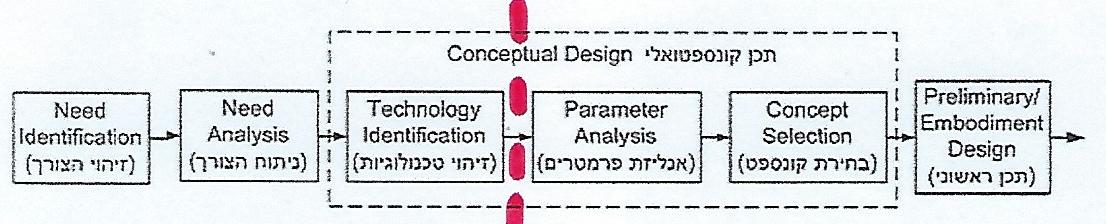 קורס "תכן הנדסי מתקדם"קורס "תכן הנדסי מתקדם"קורס "תכן הנדסי מתקדם"הצגת הצורך ודרישות הלקוח, תכנון מהלך הפרויקט (טבלת WBS+GANTT), סקר מערכות קיימות – ספרות. זיהוי הצורך, ניתוח הצורך, זיהוי הטכנולוגית , חוברת סיכום, מצגת קצרההצגת הצורך ודרישות הלקוח, תכנון מהלך הפרויקט (טבלת WBS+GANTT), סקר מערכות קיימות – ספרות. זיהוי הצורך, ניתוח הצורך, זיהוי הטכנולוגית , חוברת סיכום, מצגת קצרהDR1אנליזה פרמטרית, בחירת הקונספט, תכן ראשוני, תרשים ארכיטקטורת המערכת או המוצר, חישובים מערכתיים, הגדרה ראשונית של מכלולים, חוברת סיכום, מצגת קצרה.אנליזה פרמטרית, בחירת הקונספט, תכן ראשוני, תרשים ארכיטקטורת המערכת או המוצר, חישובים מערכתיים, הגדרה ראשונית של מכלולים, חוברת סיכום, מצגת קצרה.DR2תכן מפורט, חישובים רלוונטיים, בחירת חומרים לפי הנדרש, בחירת רכיבים ומכלולים מקטלוגים, בדיקת העמידה בדרישות התכן, סיכום הפרויקט, שרטוט הרכבה, שרטוטי חלקים, חוברת סיכום.תכן מפורט, חישובים רלוונטיים, בחירת חומרים לפי הנדרש, בחירת רכיבים ומכלולים מקטלוגים, בדיקת העמידה בדרישות התכן, סיכום הפרויקט, שרטוט הרכבה, שרטוטי חלקים, חוברת סיכום.DR3שליחת תקציר הפרויקט בדוא"ל למלווה האקדמישליחת תקציר הפרויקט בדוא"ל למלווה האקדמישבוע לפני CDRהתייחסות לנושאי איכות הסביבה ו\או חיסכון באנרגיה, התייחסות לנושא בטיחות, עמידה בדרישות המפרט וסיכום הפרויקט בחינת בשלות הפרויקט והחוברת להגנה, חוברת מודפסת אך לא כרוכה, שרטוטים מוגמרים, תקציר הפרויקט, מצגת סיכום.התייחסות לנושאי איכות הסביבה ו\או חיסכון באנרגיה, התייחסות לנושא בטיחות, עמידה בדרישות המפרט וסיכום הפרויקט בחינת בשלות הפרויקט והחוברת להגנה, חוברת מודפסת אך לא כרוכה, שרטוטים מוגמרים, תקציר הפרויקט, מצגת סיכום.CDRהגנה בפני צוות בוחנים.הגנה בפני צוות בוחנים.הגנהאירוע הצגת סרטוני הסטודנטים באירוע סוף השנהאירוע הצגת סרטוני הסטודנטים באירוע סוף השנהנאום מעליתאבני דרך עיקריותהאירוע*מועד אחרון להגשת הטופס "אישור נושא לפרויקט מסכם" והקצאת מנחים הינו כשלושה שבועות לאחר תחילת הסמסטר.הצעת נושא הצגת הצורך ומטרות המחקר, תכנון מהלך המחקר (טבלת WBS+GANTT), ניתוח הצורך ולימוד רקע: סקר ספרות ודרכים להתמודדות מחקרית, חוברת סיכום, מצגתDR1תכנית הניסויים, תוצאת ראשונות. ניתוח ראשוני, הצעות לניסוים נוספים. (מועד אחרון להכנת טופס "אישור נושא פרויקט מסכם" מעודכן עם חתימות), חוברת סיכוםDR2ניסוים סופיים. ניתוח תוצאות ומסקנות, טיוטת חוברתDR3בחינת בשלות הפרויקט והחוברת להגנה, סיכומים והמלצות להמשך המחקר, תרשימים עקרוניים להצגת הפרויקט, חוברת מודפסת אך לא כרוכה, תקציר הפרויקט , מצגת סיכום.CDRהגנה בפני צוות בוחנים.הגנהאירוע הצגת סרטוני הסטודנטים באירוע סוף השנהנאום מעליתקריטריוןמשקלחוות דעת המקדימה של השופטים (20% לכל אחד). לשם כך, על הסרטון לעמוד בכל הדרישות המצוינות.40%שאלות השופטים ואופן המענה עליהם (ממוצע הציונים של קבוצת השופטים)60%שם הסטודנט:מס' ת"ז:כתובת בתקופת ההתנסות:טלפון:    טלפון נייד:דוא"ל של בראודה:תקופת ההתנסות  מ:                                         עד:תקופת ההתנסות  מ:                                         עד:שם הארגון:שם הארגון:כתובת:טלפון:מספר עובדים:מספר מהנדסים:שם המנחה:תואר אקדמי:תואר אקדמי:טלפון:התמחות מקצועית/תפקיד :התמחות מקצועית/תפקיד :דוא"ל:דוא"ל:תאריך:חתימת מנחה המפעל:חתימת הסטודנט:(חתימה ידנית)הנני מתחייב לבצע 600 שעות התנסות  בארגון __________ ולקיים את הוראות הבטיחות ד"ר יוג'ין  וינגרתאריךחתימהמרכז ההתנסותשם הסטודנט:מקום ההתנסות:שם מנחה הארגון:שם המלווה האקדמי: משימות/מטלותביצוע/תפוקותיישום חומר תאורטיחתימת הסטודנט:תאריך:חתימת המנחה מהארגון:תאריך:תאריךהערות הערכה –יש להתייחס רק לסעיפים הרלוונטייםבאופן מושלםטוב/טוב מאודכמעט טובטעון שיפורלא סבירהשתלבות בצוות הארגון11111ידע רלוונטי וכושר לימוד של נושאים חדשים11111הבנה וכושר ניתוח11111 הבנה הנדסית ויכולת פתרון בעיות 22222יוזמה, גילוי עצמאות ויצירתיות22222ביצוע המשימות ועמידה בלוחות הזמנים33333לשימוש המלה האקדמיΣAΣBΣCΣDΣEלשימוש המלה האקדמיתיאור המטלות שהוטלו עליו:שיטות/ טכנולוגית  שלמד:מכשור וכלים שהשתמש בהם:אחר: שם הפרויקטמקור הפרויקטתיאור הצורך או הבעיה. במידת האפשר יש לצרף תרשים עקרוני בדף נפרד.דרישות לקוח עיקריותאבני דרך עיקריותאבני דרך עיקריותהאירוע*מועד אחרון להגשת הטופס "אישור  נושא לפרויקט מסכם" והקצאת מנחים הינו כשלושה שבועות לאחר תחילת הסמסטר.מועד אחרון להגשת הטופס "אישור  נושא לפרויקט מסכם" והקצאת מנחים הינו כשלושה שבועות לאחר תחילת הסמסטר.הצעת נושא DR1DR2DR2קורס "תכן הנדסי מתקדם"קורס "תכן הנדסי מתקדם"קורס "תכן הנדסי מתקדם"הצגת הצורך, תכנון מהלך הפרויקט (טבלת  WBS+GANTT), סקר מערכות קיימות – ספרות.  דרישות הלקוח, דרישות התכן. זיהוי הצורך, ניתוח הצורך,  זיהוי הטכנולוגית , חוברת סיכום, מצגת קצרההצגת הצורך, תכנון מהלך הפרויקט (טבלת  WBS+GANTT), סקר מערכות קיימות – ספרות.  דרישות הלקוח, דרישות התכן. זיהוי הצורך, ניתוח הצורך,  זיהוי הטכנולוגית , חוברת סיכום, מצגת קצרהDR1אנליזה פרמטרית, בחירת הקונספט, תכן ראשוני, תרשים ארכיטקטורת המערכת או המוצר, חישובים מערכתיים, הגדרה ראשונית של מכלולים, חוברת סיכום, מצגת קצרה.אנליזה פרמטרית, בחירת הקונספט, תכן ראשוני, תרשים ארכיטקטורת המערכת או המוצר, חישובים מערכתיים, הגדרה ראשונית של מכלולים, חוברת סיכום, מצגת קצרה.DR2תכן מפורט, חישובים רלוונטיים, בחירת חומרים לפי הנדרש,  בחירת רכיבים ומכלולים מקטלוגים,  בדיקת העמידה בדרישות התכן, סיכום הפרויקט, שרטוט הרכבה, שרטוטי חלקים, חוברת סיכום.תכן מפורט, חישובים רלוונטיים, בחירת חומרים לפי הנדרש,  בחירת רכיבים ומכלולים מקטלוגים,  בדיקת העמידה בדרישות התכן, סיכום הפרויקט, שרטוט הרכבה, שרטוטי חלקים, חוברת סיכום.DR3שליחת תקציר הפרויקט בדוא"ל למלווה האקדמישליחת תקציר הפרויקט בדוא"ל למלווה האקדמישבוע לפני ה- CDRהתייחסות לנושאי איכות הסביבה ו\או חיסכון באנרגיה, התייחסות לנושא בטיחות, עמידה בדרישות המפרט וסיכום הפרויקט בחינת בשלות הפרויקט והחוברת להגנה, חוברת מודפסת אך לא כרוכה, שרטוטים מוגמרים, תקציר הפרויקט, מצגת סיכום.התייחסות לנושאי איכות הסביבה ו\או חיסכון באנרגיה, התייחסות לנושא בטיחות, עמידה בדרישות המפרט וסיכום הפרויקט בחינת בשלות הפרויקט והחוברת להגנה, חוברת מודפסת אך לא כרוכה, שרטוטים מוגמרים, תקציר הפרויקט, מצגת סיכום.CDRהגנה בפני צוות בוחנים.הגנה בפני צוות בוחנים.הגנהאירוע הצגת סרטוני הסטודנטים באירוע סוף השנהאירוע הצגת סרטוני הסטודנטים באירוע סוף השנהנאום מעליתאחראי הפרויקטיםהמלווה  האקדמיהמנחההסטודנטשם חתימהתאריךשם הפרויקטמקור הפרויקטתיאור הצורך או הבעיה. במידת האפשר יש לצרף תרשים עקרוני בדף נפרד.דרישות המחקרדרישות המחקרדרישות המחקראבני דרך עיקריות – פרויקט מחקרי*האירועמועד אחרון להגשת הטופס "אישור  נושא לפרויקט מסכם" והקצאת מנחים הינו כשלושה שבועות לאחר תחילת שנת הלימודים.הצעת נושא הצגת הצורך ומטרות המחקר, תכנון מהלך המחקר (טבלת WBS+GANTT), ניתוח הצורך ולימוד רקע: סקר ספרות ודרכים להתמודדות מחקרית,  חוברת סיכום, מצגת.DR1תכנית הניסויים, תוצאת ראשונות. ניתוח ראשוני, הצעות לניסוים נוספים. (מועד אחרון להכנת טופס "אישור נושא פרויקט מסכם" מעודכן עם חתימות), חוברת סיכוםDR2ניסוים סופיים. ניתוח תוצאות ומסקנות  , טיוטת חוברתDR3שליחת תקציר הפרויקט בדוא"ל למרכז.שבוע לפני ה- CDRבחינת בשלות הפרויקט והחוברת להגנה, סיכומים והמלצות להמשך המחקר, תרשימים עקרוניים להצגת הפרויקט, חוברת מודפסת אך לא כרוכה, תקציר הפרויקט, מצגת סיכום.CDRהגנה בפני צוות בוחנים.הגנהאירוע הצגת סרטוני הסטודנטים באירוע סוף השנהנאום מעליתאחראי הפרויקטיםהמלווה  האקדמיהמנחההסטודנטשם חתימהתאריך